SUNDAY 28th May 202310am START at the Deveron Community and Sports Centre, Whinhill Road car parkPLEASE PRINT CLEARLYDISCLAIMERI understand that I enter the Banffshire Cycle Challenge at my own risk and that no person(s) or organisation(s) will be held responsible for any injury, accident or loss to myself, prior to, during or after the event. I understand the organizers reserve the right to alter the arrangements and conditions should circumstances require. I am in good health and confirm this challenge is within my capabilities.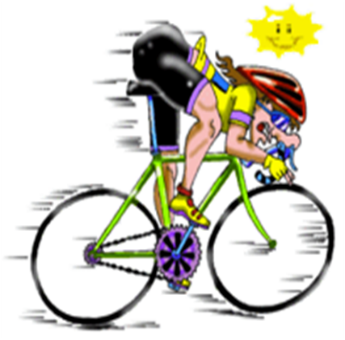 ROTARY CLUB OF BANFFSupported byBanff Round Table andBanff Inner Wheel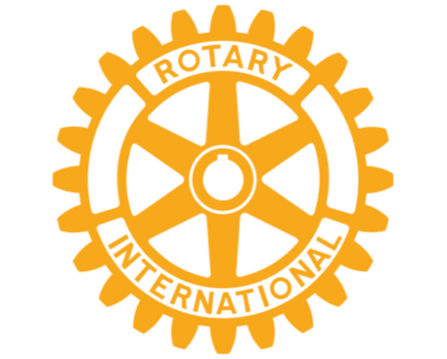 Full Name……………………………………………………………………………………………………………………………………………………………………………………………………………………………………………………………………………………………………………………………………………………………………………………………………………………………………………………………………………………………………………………………………………………………………………………Address……………………………………………………………………………………………………………………………………………………………………………………………………………………………………………………………………………………………………………………………………………………………………………………………………………………………………………………………………………………………………………………………………………………………………………………Tel No. ………………………………Mobile No.……………………………………………………………………………………E-mail………………………………………………………………………………………..………………………………………………………………………………………..………………………………………………………………………………………..………………………………………………………………………………………..Date of Birth……………………………..Sex (circle)MaleFemale□25 mile cycle□8 mile cycle             4 mile cycleParental Consent (Under 12s)Children under 8 must be accompanied by an adult   Name ……………   Name ……………Address………………………………..Address………………………………..Signature………………………Signature……………………………………………………………………...Date…………………………….Print Name…………………………………………………………………….